２０１９年も「令和」最後の月となりました。さて本校の子ども達にとってはどんな年だったでしょう？２学期は，校外学習、宿泊学習、修学旅行、そして、11月の学校祭と、たくさんの思い出ができたことと思います。１年を振り返り、来る年の目標を立てるとき、今まで使ってない福祉サービスを利用するのもいいかもしれません。新しい年が、皆様にとって良い年でありますように！！地域生活支援サービスの紹介新規事業所のご紹介＊最新の事業所についての情報は、三重県のホームページ（三重県障がい者指定事業所一覧http://www.pref.mie.lg.jp/SHOHO/HP/60549032672_00053.htm）をご覧ください。＊詳しくは事業所に直接お電話いただくか、計画相談所の方にご相談ください。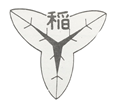 なかよくあかるくたくましく三重県立稲葉特別支援学校　令和元年１２月２３日　特別支援部発行